OBJECTIVESeeking job opportunities in an organization, where is open working environment for performance to apply any academic qualifications and past experience and opportunities available for promotion and development for the best performing personal.PROFESSIONAL EXPERIENCEAL-NABOODHA CONTRACTING L.L.C: As a Senior Engineer on DUBAI INTERNATIONAL AIRPORT EXPANSION project from 4th September 2003 to till to date. Responsible for all infrastructure work including underground services, services roads, taxiway construction site supervision including equipment, manpower                                                now with consultant DAR-AL-HANDSA.DESERT LINE PROJECTS L.L.C:AL-QANAWAS AL-MAHAWEET Road project in  May 2002 to 31 August 2003. As a site Agent with consultant DAR-AL-HANDSA, responsible for all site controlling including land equipments like Grader, Dozer, Excavator, etc.Having full responsibility for controlling manpower like Forman, Operator and Labors. DAEWOO E & C CO. LTD: New Port & Fishery Harbour Project. AT SOHAR SULTANT OF OMAN August 2001 ~ May 2002, with consultant HALCROW.As a site Engineer responsible for all site controlling including land equipment like Cranes, Excavators, Bulldozers and marine like Tug Boats, Barge and Dredging etc. having fully responsible for controlling manpower like Foreman, Operators, and Labors.BAYINDIR CONSTRUCTION INC.Islamabad Peshawar Motorway Project See.1 February 16th 1999 ~ May 2001 as site engineer & Consultant Coordinator. With consultant PAKISTAN MOTORWAY CONSULTANTSDAEWOO CORPORATION.Lahore ~Islamabad Motorway Project Section 3 & 4 December 1992 ~15th February 1999 as site engineer in Earthwork department. With consultant SNOWY MOUNTAIN ENGINEERING CONSULTANT (SMEC).Responsible for all site controlling including equipment like Graders, Excavators, all type of vibratory Rollers, Pneumatic Tire Roller Dozers, Dumpers, Distributors, Paves etc. Having responsible for controlling manpower like Foreman, Operators and Labors.TSCHNO CONSULTANT (PVT) LTD.Survey of WAPDA Electric poles. December 1991- November 1992 as Surveyor.  INT,L.Gujar Pura sewerage Scheme Lahore January 1989-October 1991 as site engineer       PERSONALNATIONALITY				PakistaniMARITAL STATUS			MarriedDATE OF BIRTH				06-06-1966EDUCATION1-	FSc	     (1984)	Pre. Engineering2-	Diploma (1989)	Diploma of Associate Engineer in Civil Engineering AWARDBEST MAN OF THE QUARTER. Due to outstanding ability and sincerity in the performance of duties while working with the  ~ Islamabad Motorway Project, Daewoo Corporation.  awarded the certificate of “Best Man of the Quarter 1993”.SERVICE EXCELLENCE AWARD.Due to outstanding ability and sincerity in the performance of duties while working with the Lahore-Islamabad Motorway Project, Daewoo Corporation.  awarded the certificate of “Service Excellence Award 1997”. at the completion of Project.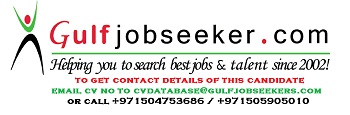 Gulfjobseeker.com CV No: 292662